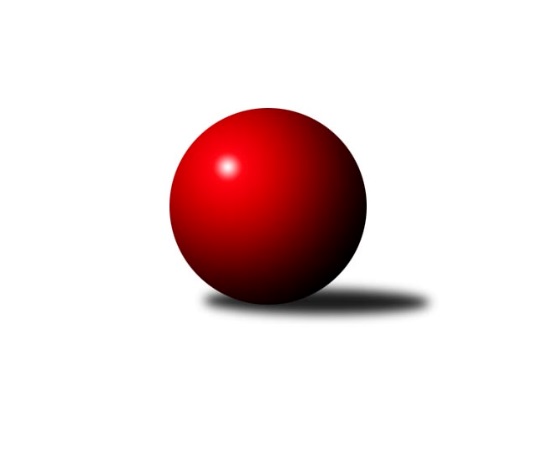 Č.1Ročník 2018/2019	11.6.2024 Okresní přebor Ostrava 2018/2019Statistika 1. kolaTabulka družstev:		družstvo	záp	výh	rem	proh	skore	sety	průměr	body	plné	dorážka	chyby	1.	TJ Unie Hlubina˝D˝	1	1	0	0	7.0 : 1.0 	(9.0 : 3.0)	2470	2	1701	769	40	2.	SKK Ostrava C	1	1	0	0	5.0 : 3.0 	(7.0 : 5.0)	2348	2	1649	699	48	3.	TJ Sokol Bohumín D	1	1	0	0	5.0 : 3.0 	(6.0 : 6.0)	2374	2	1666	708	53	4.	TJ Sokol Bohumín F	1	1	0	0	5.0 : 3.0 	(6.0 : 6.0)	2292	2	1631	661	63	5.	TJ VOKD Poruba C	1	1	0	0	5.0 : 3.0 	(4.5 : 7.5)	2392	2	1645	747	47	6.	TJ Unie Hlubina C	1	0	0	1	3.0 : 5.0 	(7.5 : 4.5)	2378	0	1677	701	43	7.	SKK Ostrava B	1	0	0	1	3.0 : 5.0 	(6.0 : 6.0)	2281	0	1644	637	72	8.	TJ Michálkovice  B	1	0	0	1	3.0 : 5.0 	(6.0 : 6.0)	2255	0	1643	612	80	9.	TJ Sokol Bohumín E	1	0	0	1	3.0 : 5.0 	(5.0 : 7.0)	2276	0	1628	648	48	10.	TJ Unie Hlubina E	1	0	0	1	1.0 : 7.0 	(3.0 : 9.0)	2317	0	1633	684	59Tabulka doma:		družstvo	záp	výh	rem	proh	skore	sety	průměr	body	maximum	minimum	1.	TJ Unie Hlubina˝D˝	1	1	0	0	7.0 : 1.0 	(9.0 : 3.0)	2470	2	2470	2470	2.	SKK Ostrava C	1	1	0	0	5.0 : 3.0 	(7.0 : 5.0)	2348	2	2348	2348	3.	TJ Sokol Bohumín D	1	1	0	0	5.0 : 3.0 	(6.0 : 6.0)	2374	2	2374	2374	4.	TJ Sokol Bohumín E	0	0	0	0	0.0 : 0.0 	(0.0 : 0.0)	0	0	0	0	5.	TJ Sokol Bohumín F	0	0	0	0	0.0 : 0.0 	(0.0 : 0.0)	0	0	0	0	6.	TJ Unie Hlubina E	0	0	0	0	0.0 : 0.0 	(0.0 : 0.0)	0	0	0	0	7.	SKK Ostrava B	0	0	0	0	0.0 : 0.0 	(0.0 : 0.0)	0	0	0	0	8.	TJ VOKD Poruba C	0	0	0	0	0.0 : 0.0 	(0.0 : 0.0)	0	0	0	0	9.	TJ Unie Hlubina C	1	0	0	1	3.0 : 5.0 	(7.5 : 4.5)	2378	0	2378	2378	10.	TJ Michálkovice  B	1	0	0	1	3.0 : 5.0 	(6.0 : 6.0)	2255	0	2255	2255Tabulka venku:		družstvo	záp	výh	rem	proh	skore	sety	průměr	body	maximum	minimum	1.	TJ Sokol Bohumín F	1	1	0	0	5.0 : 3.0 	(6.0 : 6.0)	2292	2	2292	2292	2.	TJ VOKD Poruba C	1	1	0	0	5.0 : 3.0 	(4.5 : 7.5)	2392	2	2392	2392	3.	TJ Sokol Bohumín D	0	0	0	0	0.0 : 0.0 	(0.0 : 0.0)	0	0	0	0	4.	SKK Ostrava C	0	0	0	0	0.0 : 0.0 	(0.0 : 0.0)	0	0	0	0	5.	TJ Unie Hlubina˝D˝	0	0	0	0	0.0 : 0.0 	(0.0 : 0.0)	0	0	0	0	6.	TJ Unie Hlubina C	0	0	0	0	0.0 : 0.0 	(0.0 : 0.0)	0	0	0	0	7.	TJ Michálkovice  B	0	0	0	0	0.0 : 0.0 	(0.0 : 0.0)	0	0	0	0	8.	SKK Ostrava B	1	0	0	1	3.0 : 5.0 	(6.0 : 6.0)	2281	0	2281	2281	9.	TJ Sokol Bohumín E	1	0	0	1	3.0 : 5.0 	(5.0 : 7.0)	2276	0	2276	2276	10.	TJ Unie Hlubina E	1	0	0	1	1.0 : 7.0 	(3.0 : 9.0)	2317	0	2317	2317Tabulka podzimní části:		družstvo	záp	výh	rem	proh	skore	sety	průměr	body	doma	venku	1.	TJ Unie Hlubina˝D˝	1	1	0	0	7.0 : 1.0 	(9.0 : 3.0)	2470	2 	1 	0 	0 	0 	0 	0	2.	SKK Ostrava C	1	1	0	0	5.0 : 3.0 	(7.0 : 5.0)	2348	2 	1 	0 	0 	0 	0 	0	3.	TJ Sokol Bohumín D	1	1	0	0	5.0 : 3.0 	(6.0 : 6.0)	2374	2 	1 	0 	0 	0 	0 	0	4.	TJ Sokol Bohumín F	1	1	0	0	5.0 : 3.0 	(6.0 : 6.0)	2292	2 	0 	0 	0 	1 	0 	0	5.	TJ VOKD Poruba C	1	1	0	0	5.0 : 3.0 	(4.5 : 7.5)	2392	2 	0 	0 	0 	1 	0 	0	6.	TJ Unie Hlubina C	1	0	0	1	3.0 : 5.0 	(7.5 : 4.5)	2378	0 	0 	0 	1 	0 	0 	0	7.	SKK Ostrava B	1	0	0	1	3.0 : 5.0 	(6.0 : 6.0)	2281	0 	0 	0 	0 	0 	0 	1	8.	TJ Michálkovice  B	1	0	0	1	3.0 : 5.0 	(6.0 : 6.0)	2255	0 	0 	0 	1 	0 	0 	0	9.	TJ Sokol Bohumín E	1	0	0	1	3.0 : 5.0 	(5.0 : 7.0)	2276	0 	0 	0 	0 	0 	0 	1	10.	TJ Unie Hlubina E	1	0	0	1	1.0 : 7.0 	(3.0 : 9.0)	2317	0 	0 	0 	0 	0 	0 	1Tabulka jarní části:		družstvo	záp	výh	rem	proh	skore	sety	průměr	body	doma	venku	1.	SKK Ostrava C	0	0	0	0	0.0 : 0.0 	(0.0 : 0.0)	0	0 	0 	0 	0 	0 	0 	0 	2.	TJ Sokol Bohumín E	0	0	0	0	0.0 : 0.0 	(0.0 : 0.0)	0	0 	0 	0 	0 	0 	0 	0 	3.	TJ Sokol Bohumín F	0	0	0	0	0.0 : 0.0 	(0.0 : 0.0)	0	0 	0 	0 	0 	0 	0 	0 	4.	TJ Michálkovice  B	0	0	0	0	0.0 : 0.0 	(0.0 : 0.0)	0	0 	0 	0 	0 	0 	0 	0 	5.	TJ Sokol Bohumín D	0	0	0	0	0.0 : 0.0 	(0.0 : 0.0)	0	0 	0 	0 	0 	0 	0 	0 	6.	TJ Unie Hlubina E	0	0	0	0	0.0 : 0.0 	(0.0 : 0.0)	0	0 	0 	0 	0 	0 	0 	0 	7.	TJ VOKD Poruba C	0	0	0	0	0.0 : 0.0 	(0.0 : 0.0)	0	0 	0 	0 	0 	0 	0 	0 	8.	TJ Unie Hlubina C	0	0	0	0	0.0 : 0.0 	(0.0 : 0.0)	0	0 	0 	0 	0 	0 	0 	0 	9.	TJ Unie Hlubina˝D˝	0	0	0	0	0.0 : 0.0 	(0.0 : 0.0)	0	0 	0 	0 	0 	0 	0 	0 	10.	SKK Ostrava B	0	0	0	0	0.0 : 0.0 	(0.0 : 0.0)	0	0 	0 	0 	0 	0 	0 	0 Zisk bodů pro družstvo:		jméno hráče	družstvo	body	zápasy	v %	dílčí body	sety	v %	1.	Jaroslav Kecskés 	TJ Unie Hlubina˝D˝ 	1	/	1	(100%)	2	/	2	(100%)	2.	Michaela Černá 	TJ Unie Hlubina C 	1	/	1	(100%)	2	/	2	(100%)	3.	František Oliva 	TJ Unie Hlubina˝D˝ 	1	/	1	(100%)	2	/	2	(100%)	4.	Miroslav Koloděj 	SKK Ostrava B 	1	/	1	(100%)	2	/	2	(100%)	5.	Jaroslav Čapek 	SKK Ostrava B 	1	/	1	(100%)	2	/	2	(100%)	6.	Martin Gužík 	TJ Unie Hlubina C 	1	/	1	(100%)	2	/	2	(100%)	7.	Miroslav Futerko 	SKK Ostrava C 	1	/	1	(100%)	2	/	2	(100%)	8.	Lubomír Richter 	TJ Sokol Bohumín E 	1	/	1	(100%)	2	/	2	(100%)	9.	Lukáš Modlitba 	TJ Sokol Bohumín E 	1	/	1	(100%)	2	/	2	(100%)	10.	Martin Futerko 	SKK Ostrava C 	1	/	1	(100%)	2	/	2	(100%)	11.	Michal Blinka 	SKK Ostrava C 	1	/	1	(100%)	2	/	2	(100%)	12.	Zdeněk Franěk 	TJ Sokol Bohumín D 	1	/	1	(100%)	2	/	2	(100%)	13.	Hana Vlčková 	TJ Unie Hlubina˝D˝ 	1	/	1	(100%)	2	/	2	(100%)	14.	Josef Paulus 	TJ Michálkovice  B 	1	/	1	(100%)	2	/	2	(100%)	15.	Ondřej Kohutek 	TJ Sokol Bohumín D 	1	/	1	(100%)	2	/	2	(100%)	16.	Radek Říman 	TJ Michálkovice  B 	1	/	1	(100%)	2	/	2	(100%)	17.	Pavlína Křenková 	TJ Sokol Bohumín F 	1	/	1	(100%)	2	/	2	(100%)	18.	Petr Lembard 	TJ Sokol Bohumín F 	1	/	1	(100%)	2	/	2	(100%)	19.	Antonín Chalcář 	TJ VOKD Poruba C 	1	/	1	(100%)	1.5	/	2	(75%)	20.	Ladislav Míka 	TJ VOKD Poruba C 	1	/	1	(100%)	1	/	2	(50%)	21.	Alena Koběrová 	TJ Unie Hlubina˝D˝ 	1	/	1	(100%)	1	/	2	(50%)	22.	Rudolf Riezner 	TJ Unie Hlubina C 	1	/	1	(100%)	1	/	2	(50%)	23.	František Sedláček 	TJ Unie Hlubina˝D˝ 	1	/	1	(100%)	1	/	2	(50%)	24.	Jiří Koloděj 	SKK Ostrava B 	1	/	1	(100%)	1	/	2	(50%)	25.	David Zahradník 	TJ Sokol Bohumín E 	1	/	1	(100%)	1	/	2	(50%)	26.	Petr Jurášek 	TJ Michálkovice  B 	1	/	1	(100%)	1	/	2	(50%)	27.	Veronika Rybářová 	TJ Unie Hlubina E 	1	/	1	(100%)	1	/	2	(50%)	28.	Vojtěch Zaškolný 	TJ Sokol Bohumín D 	1	/	1	(100%)	1	/	2	(50%)	29.	Günter Cviner 	TJ Sokol Bohumín F 	1	/	1	(100%)	1	/	2	(50%)	30.	Roman Klímek 	TJ VOKD Poruba C 	1	/	1	(100%)	1	/	2	(50%)	31.	Martin Ferenčík 	TJ Unie Hlubina C 	0	/	1	(0%)	1	/	2	(50%)	32.	Jaroslav Hrabuška 	TJ VOKD Poruba C 	0	/	1	(0%)	1	/	2	(50%)	33.	Miroslav Futerko 	SKK Ostrava C 	0	/	1	(0%)	1	/	2	(50%)	34.	Jiří Břeska 	TJ Unie Hlubina C 	0	/	1	(0%)	1	/	2	(50%)	35.	Vladimír Sládek 	TJ Sokol Bohumín F 	0	/	1	(0%)	1	/	2	(50%)	36.	Michal Borák 	TJ Michálkovice  B 	0	/	1	(0%)	1	/	2	(50%)	37.	Rostislav Hrbáč 	SKK Ostrava B 	0	/	1	(0%)	1	/	2	(50%)	38.	Oldřich Neuverth 	TJ Unie Hlubina˝D˝ 	0	/	1	(0%)	1	/	2	(50%)	39.	Markéta Kohutková 	TJ Sokol Bohumín D 	0	/	1	(0%)	1	/	2	(50%)	40.	Libor Mendlík 	TJ Unie Hlubina E 	0	/	1	(0%)	1	/	2	(50%)	41.	Radovan Kysučan 	TJ Unie Hlubina E 	0	/	1	(0%)	1	/	2	(50%)	42.	Josef Navalaný 	TJ Unie Hlubina C 	0	/	1	(0%)	0.5	/	2	(25%)	43.	Radomíra Kašková 	TJ Michálkovice  B 	0	/	1	(0%)	0	/	2	(0%)	44.	Jan Ščerba 	TJ Michálkovice  B 	0	/	1	(0%)	0	/	2	(0%)	45.	Hana Zaškolná 	TJ Sokol Bohumín D 	0	/	1	(0%)	0	/	2	(0%)	46.	Václav Kladiva 	TJ Sokol Bohumín D 	0	/	1	(0%)	0	/	2	(0%)	47.	Martin Ševčík 	TJ Sokol Bohumín E 	0	/	1	(0%)	0	/	2	(0%)	48.	Miroslava Ševčíková 	TJ Sokol Bohumín E 	0	/	1	(0%)	0	/	2	(0%)	49.	František Deingruber 	SKK Ostrava C 	0	/	1	(0%)	0	/	2	(0%)	50.	František Modlitba 	TJ Sokol Bohumín E 	0	/	1	(0%)	0	/	2	(0%)	51.	Janka Sliwková 	TJ Sokol Bohumín F 	0	/	1	(0%)	0	/	2	(0%)	52.	Vojtěch Turlej 	TJ VOKD Poruba C 	0	/	1	(0%)	0	/	2	(0%)	53.	Pavel Rybář 	TJ Unie Hlubina E 	0	/	1	(0%)	0	/	2	(0%)	54.	Daniel Herák 	TJ Unie Hlubina E 	0	/	1	(0%)	0	/	2	(0%)	55.	Jiří Číž 	TJ VOKD Poruba C 	0	/	1	(0%)	0	/	2	(0%)	56.	Ladislav Štafa 	TJ Sokol Bohumín F 	0	/	1	(0%)	0	/	2	(0%)	57.	Blažena Kolodějová 	SKK Ostrava B 	0	/	1	(0%)	0	/	2	(0%)	58.	Miroslav Heczko 	SKK Ostrava C 	0	/	1	(0%)	0	/	2	(0%)	59.	Jaroslav Klekner 	TJ Unie Hlubina E 	0	/	1	(0%)	0	/	2	(0%)	60.	Antonín Pálka 	SKK Ostrava B 	0	/	1	(0%)	0	/	2	(0%)Průměry na kuželnách:		kuželna	průměr	plné	dorážka	chyby	výkon na hráče	1.	TJ Unie Hlubina, 1-2	2389	1664	725	47.3	(398.2)	2.	TJ Sokol Bohumín, 1-4	2327	1655	672	62.5	(387.9)	3.	SKK Ostrava, 1-2	2312	1638	673	48.0	(385.3)	4.	TJ Michalkovice, 1-2	2273	1637	636	71.5	(378.9)Nejlepší výkony na kuželnách:TJ Unie Hlubina, 1-2TJ Unie Hlubina˝D˝	2470	1. kolo	Jaroslav Kecskés 	TJ Unie Hlubina˝D˝	428	1. koloTJ VOKD Poruba C	2392	1. kolo	František Oliva 	TJ Unie Hlubina˝D˝	427	1. koloTJ Unie Hlubina C	2378	1. kolo	Hana Vlčková 	TJ Unie Hlubina˝D˝	420	1. koloTJ Unie Hlubina E	2317	1. kolo	Ladislav Míka 	TJ VOKD Poruba C	420	1. kolo		. kolo	Rudolf Riezner 	TJ Unie Hlubina C	419	1. kolo		. kolo	Antonín Chalcář 	TJ VOKD Poruba C	417	1. kolo		. kolo	Veronika Rybářová 	TJ Unie Hlubina E	415	1. kolo		. kolo	Jaroslav Hrabuška 	TJ VOKD Poruba C	406	1. kolo		. kolo	Martin Gužík 	TJ Unie Hlubina C	406	1. kolo		. kolo	Josef Navalaný 	TJ Unie Hlubina C	402	1. koloTJ Sokol Bohumín, 1-4TJ Sokol Bohumín D	2374	1. kolo	Ondřej Kohutek 	TJ Sokol Bohumín D	422	1. koloSKK Ostrava B	2281	1. kolo	Jiří Koloděj 	SKK Ostrava B	418	1. kolo		. kolo	Markéta Kohutková 	TJ Sokol Bohumín D	412	1. kolo		. kolo	Vojtěch Zaškolný 	TJ Sokol Bohumín D	407	1. kolo		. kolo	Jaroslav Čapek 	SKK Ostrava B	396	1. kolo		. kolo	Zdeněk Franěk 	TJ Sokol Bohumín D	392	1. kolo		. kolo	Rostislav Hrbáč 	SKK Ostrava B	391	1. kolo		. kolo	Václav Kladiva 	TJ Sokol Bohumín D	388	1. kolo		. kolo	Miroslav Koloděj 	SKK Ostrava B	377	1. kolo		. kolo	Hana Zaškolná 	TJ Sokol Bohumín D	353	1. koloSKK Ostrava, 1-2SKK Ostrava C	2348	1. kolo	Martin Futerko 	SKK Ostrava C	428	1. koloTJ Sokol Bohumín E	2276	1. kolo	Lubomír Richter 	TJ Sokol Bohumín E	423	1. kolo		. kolo	Michal Blinka 	SKK Ostrava C	421	1. kolo		. kolo	Lukáš Modlitba 	TJ Sokol Bohumín E	420	1. kolo		. kolo	Miroslav Heczko 	SKK Ostrava C	400	1. kolo		. kolo	David Zahradník 	TJ Sokol Bohumín E	375	1. kolo		. kolo	Martin Ševčík 	TJ Sokol Bohumín E	375	1. kolo		. kolo	Miroslav Futerko 	SKK Ostrava C	374	1. kolo		. kolo	Miroslav Futerko 	SKK Ostrava C	373	1. kolo		. kolo	Miroslava Ševčíková 	TJ Sokol Bohumín E	363	1. koloTJ Michalkovice, 1-2TJ Sokol Bohumín F	2292	1. kolo	Radek Říman 	TJ Michálkovice  B	418	1. koloTJ Michálkovice  B	2255	1. kolo	Pavlína Křenková 	TJ Sokol Bohumín F	409	1. kolo		. kolo	Petr Lembard 	TJ Sokol Bohumín F	395	1. kolo		. kolo	Ladislav Štafa 	TJ Sokol Bohumín F	388	1. kolo		. kolo	Günter Cviner 	TJ Sokol Bohumín F	384	1. kolo		. kolo	Josef Paulus 	TJ Michálkovice  B	384	1. kolo		. kolo	Petr Jurášek 	TJ Michálkovice  B	377	1. kolo		. kolo	Michal Borák 	TJ Michálkovice  B	375	1. kolo		. kolo	Vladimír Sládek 	TJ Sokol Bohumín F	370	1. kolo		. kolo	Jan Ščerba 	TJ Michálkovice  B	361	1. koloČetnost výsledků:	7.0 : 1.0	1x	5.0 : 3.0	2x	3.0 : 5.0	2x